Театральное творчество 4 год обученияРуководитель Синица Татьяна ВладимировнаНа период с 26 октября до 8 ноября необходимо выполнить следующие задания:Задание № 1Произнести скороговорки три раза подряд быстро и  без ошибок:"Наскочил корабль на мель.И матросы три неделиКарамель на мели ели.""Волки рыщут- пищу ищут.""Посреди двора дрова"" Жук, над лужею жужжа,Ждал до ужина ужа"Задание № 2Отгадай загадку и изобрази героя:Он хвастливый очень - очень,Ходит гордо, между прочим.Хвастунишка в лес попал,Чуть совсем там не пропал.(изобрази: гордый, испуганный, драчливый)Очень юркая она,Быстро говорит слова,Но гордится так собой.Что же это за герой?(быстрая, ловкая)Очень старая, большая,Петушку совет дала,Голос грубый, очень низкий, Вы узнали, кто она?(двигаться на корточках, переваливаться медленно, тяжело, имитируя взмах крыльями)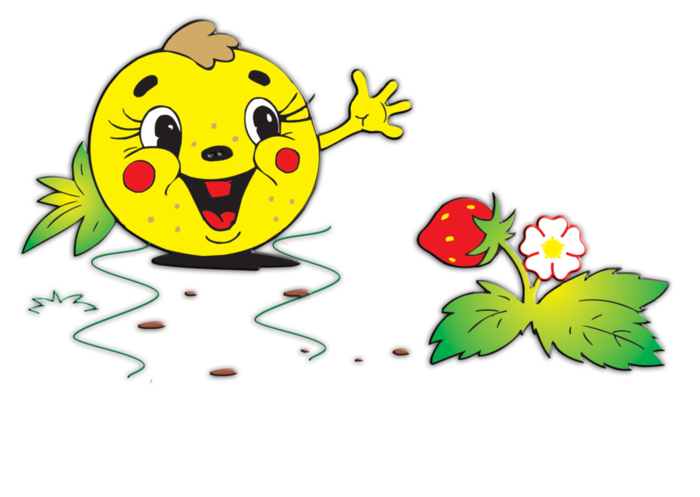 Задание № 3Импровизация:Сочинить сказку "Путешествие Колобка"